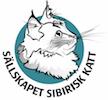 Anmälan till Sällskapet Sibirisk Katts
Klubbmästerskap
den 12 augusti 2018Klass:	 A      B      C      D      E      F      GSidoklasser anmäls på utställningen.
Anmälningsavgiften på 200 kr alt 50 kr per katt sätts in på SäSKs pg 37 37 14-5Kattens namn inklusive eventuell titel	Färg (EMS-kod)Kön	Född den	Reg.nummer
     	     	     Kattens far, namn	Kattens far, EMS-kod
     	     
Kattens mor, namn	Kattens mor, EMS-kod
     	     Uppfödare, namn	
     Ägare, namn      
E-post      	Telefon      Övrigt
     Vi tar tacksamt emot priser!
Meddela vad du skänker till Mikaela Johansson på mikaelajohansson@live.seDenna anmälan är bindande.      Skickas fortlöpande, dock senast den 8 juli 2018 till:
			                    Kerstin Lönnqvist, Luddingsbo Nybygget, 605 96 Norrköping
			                    kerstin.lonnqvist@sibiriskkatt.seOBS! En blankett per klass, om katten tävlar i flera klasser!